Loading...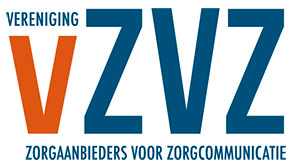 VZVZ-dagen 2016VZVZ-leveranciersdagAanmelden Bovenkant formulierGebruikernaam: Wachtwoord: CapsLock is on. Aanmelden Ik ben mijn wachtwoord vergetenOnderkant formulierOmgaan met de LSP SignaalfunctieDoor de grote hoeveelheid aan signalen is de signaalfunctie minder effectief dan in het begin was bedacht. 
De 'what's new' functie is voor een aantal situaties een bruikbaar alternatief; Een dossier wordt alleen opgevraagd wanneer daar ook een relevante aanleiding voor is. Echter blijven er een aantal uitdagingen over om de signaal functie ook goed in te zetten. Hoe kunnen we de signaal functie in het artsen domein inzetten. Bijvoorbeeld als vervanger van het edifact-retour bericht. Betekent dat bijvoorbeeld dat er een abonnement op 'toedien afspraken' moet komen, of moeten er betere referenties in de verstrekkingen komen, zodat er in het his goed gekoppeld kan worden. Hoe kunnen we voorkomen dat er signalen worden gegenereerd, terwijl er functioneel geen nieuwe informatie is (bijvoorbeeld het technisch her-aanmelden). 

Het is niet de bedoeling om hier de discussie over de effecten van de bouwstenen te gaan voeren, die vallen onder een andere werkgroep. Discussie 1VragenWat leidt tot een heraanmelding? Hoe gaan we andere informatie bronnen ondersteunen. Moeten sigalen intelligenter worden? ConclusiesConclusie 1: Bijwerktijd dossier is belangrijker dan heraanmeld tijd. 
Als er een signaal komt moet je opvragen 
heraanmelden kan getriggerd worden door declaratie, bijwerken telefoonnummer. 
Bepalen adhv timestamp bijwerktijd. en bijwerktijd meesturen met signaal 
Specs : Wat leidt tot een heraanmelding? Wat als er meer gebruikers bij komen? Kunnen we daar mee omgaan? Nieuwe signalen (bijv patient toevoegingen): 
Hoe gaan we dat ondersteunen? Is hier een rol voor VZVZ, maar zeker voor de XIS systemen. Omgaan met de LSP SignaalfunctieDiscussie 1VragenConclusiesAangedreven door Tiki Wiki CMS Groupware  | Thema: Readable